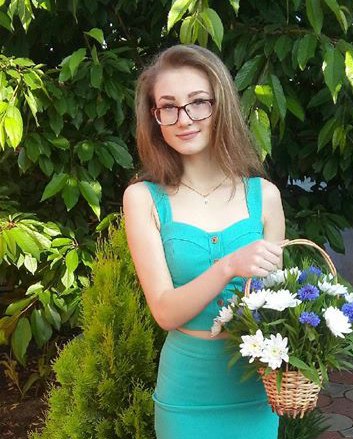 Лідер школипЕТРЮЧЕНКО ІННА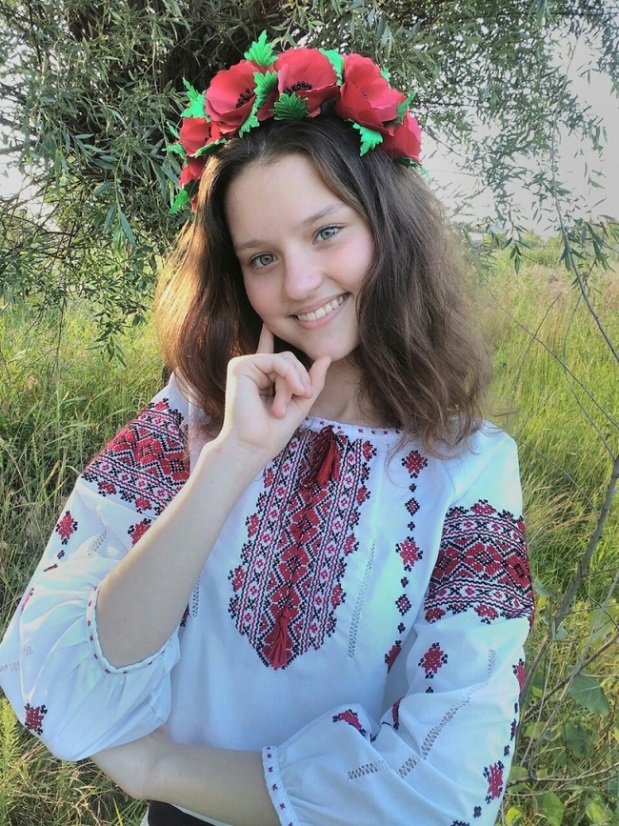 Лідер центру «Культура та дозвілля»Адонка валерія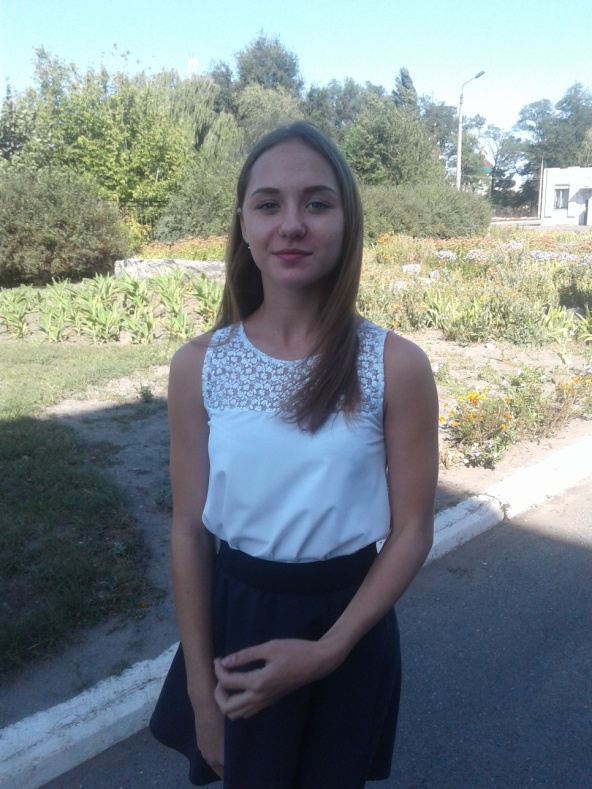 лідер  центру«здоров’я та спорт»рІЗУН НАДІЯ 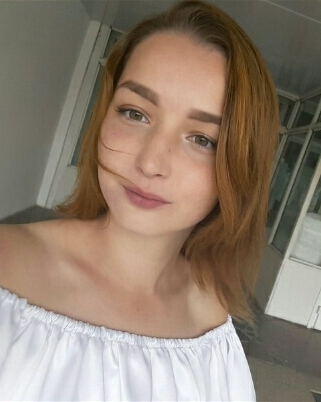 лідер  центру«Дисципліна і порядок»ФІЛАТОВААННА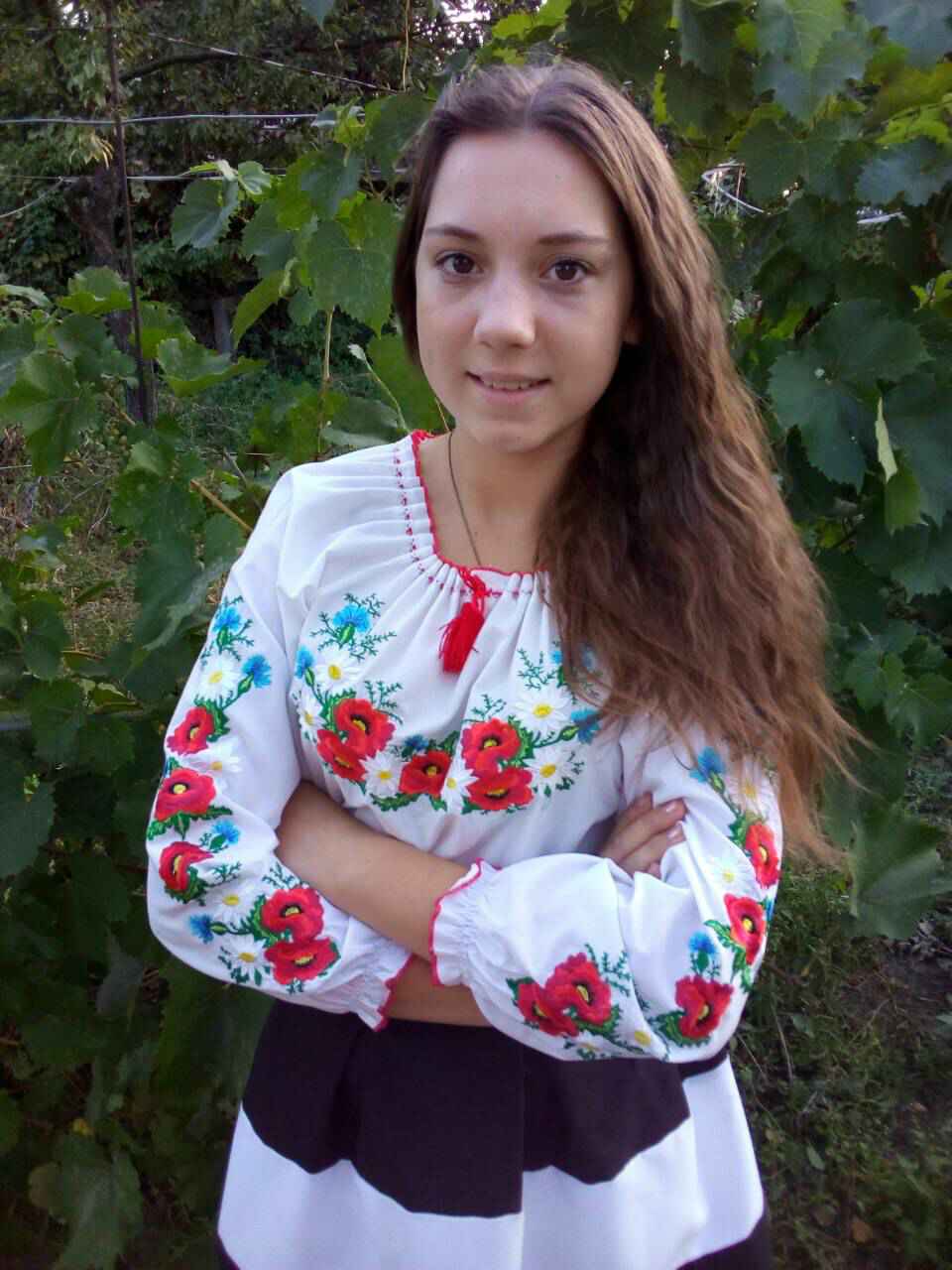 Лідер  центру«Відродження»ДІРЯВКАДАР’Я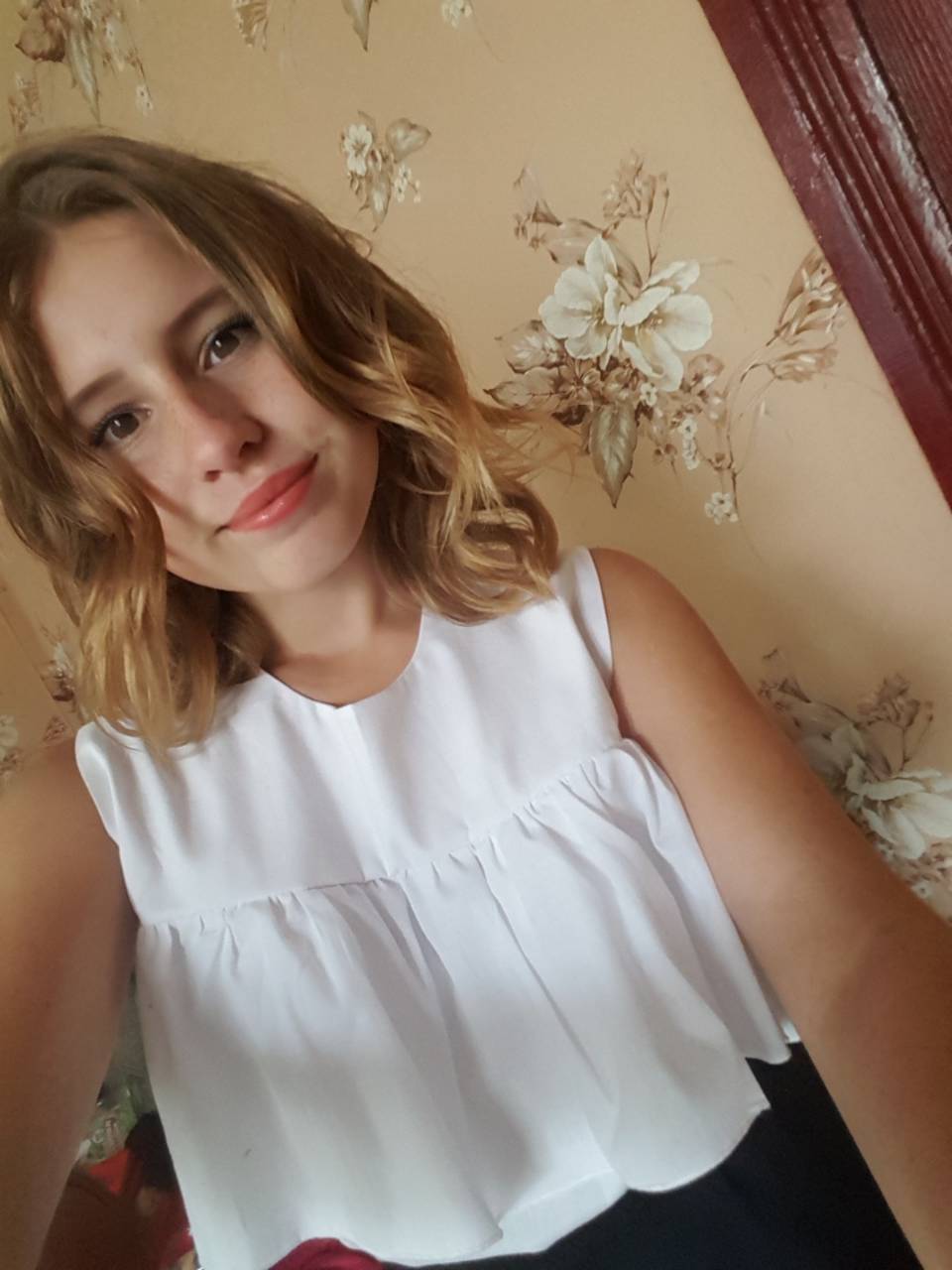 лідер центру«інформація та новини»НОВАК СВІТЛАНА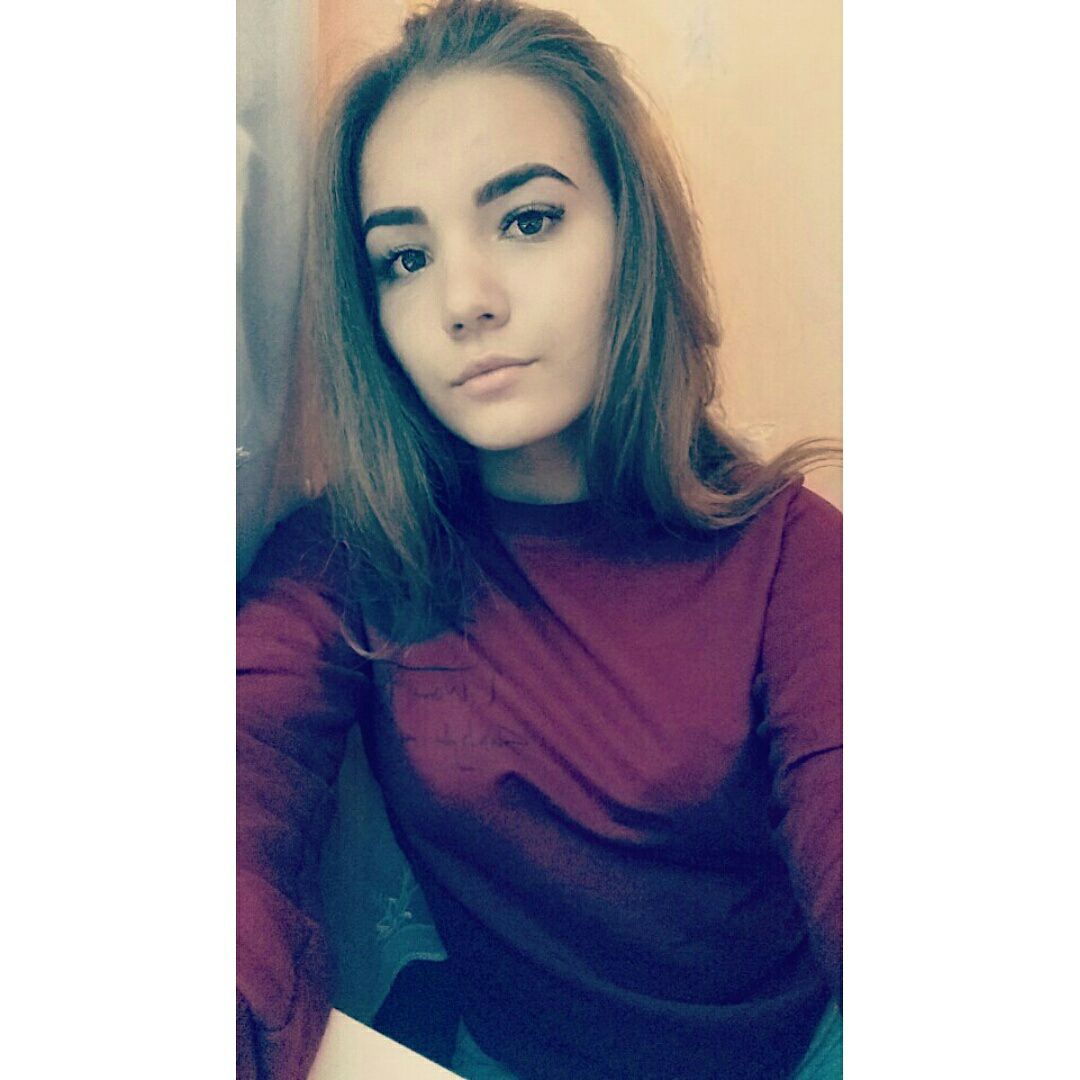 ЗАСТУПНИК   ЛІДЕРА ШКОЛИгОНЧАРУК аНАСТАСІЯСТАРОСТАТ КЛАСІВЦЕНТРИ КЛАСІВЦЕНТРАЛЬНА  РАДА